АДМИНИСТРАЦИЯГородского поселения «Город Кремёнки»Жуковского района Калужской областиПОСТАНОВЛЕНИЕ« 14»  08 . 2017г.                                                                                                            № _111-пг.Кремёнки«О внесении изменений в  муниципальную программу  «Развитие физической культуры и спорта городского поселения «Город Кременки»»	В соответствии со ст. 179.3 Бюджетного кодекса РФ, Положением о порядке разработки, формирования и реализации муниципальных программ ГП «Город Кремёнки», утвержденным постановлением Администрации ГП «Город Кремёнки» от 26.11.2013 N 144-п, в целях повышения качества управления общественными финансами в муниципальном образовании городском поселении "Город Кремёнки", Администрация городского поселения "Город Кремёнки"ПОСТАНОВЛЯЕТ:1.Изложить приложение № 1 к Постановлению № 97-п  от 18.07.2016г. «О муниципальной программе ««Развитие физической культуры и спорта городского поселения «Город  Кременки»» » в новой редакции согласно приложению №1, утвержденного Постановлением2.Опубликовать (обнародовать) настоящее Постановление	Глава Администрации  	городского поселения " Город Кремёнки"                                        Т.Д. КалинкинаПриложение № 1к Постановлению № 111-пот 14.08. 2017г.               Администрации ГП «Город Кремёнки»	ПаспортМУНИЦИПАЛЬНОЙ ПРОГРАММЫ «Развитие физической культуры и спорта ГП «Город Кременки» на 2016-2019 годы»СВЕДЕНИЯОБ ИНДИКАТОРАХ МУНИЦИПАЛЬНОЙ ПРОГРАММЫ И ИХ ЗНАЧЕНИЯХОбоснование объема финансовых ресурсов, необходимых для реализации программы  «Развитие физической культуры и спорта ГП «Город Кременки» на 2016-2019 годы»1. ВведениеПрограмма развития муниципального автономного спортивно-оздоровительного учреждения «Атлант» 2016-2019 годы (Программа), предусматривает:- выполнение мероприятий, направленных на укрепление здоровья, повышение физической активности и подготовленности всех возрастных групп населения;- подготовки спортивного резерва и успешных выступлений спортсменов на районных, областных и Российских аренах;- воспитание молодежи в духе патриотизма, высокой гражданской ответственности и подготовке её к   военной службе.2. Содержание проблемы и обоснование необходимости ее решенияНа протяжении ряда лет, в нашем городе наблюдается тенденция роста уровня заболеваемости и сокращение продолжительности жизни населения, повышения уровня травматизма, увеличение числа инвалидов.За годы обучения в общеобразовательных учреждениях уровень здоровья школьников снижается в 4-5 раз. Только 10% учащихся заканчивают школу здоровыми. С каждым годом увеличивается число юношей, непригодных по состоянию здоровья к воинской службе, растет количество детей и подростков, пристрастившихся к табакокурению, употреблению спиртных напитков и наркотиков. По данным последних исследований, учащиеся начинают курить уже с семилетнего возраста, около 90% подростков 14-ти лет знакомы с алкоголем.Тревогу вызывает рост смертности среди трудоспособного населения: за предшествующие 5 лет этот показатель возрос в 2,2 раза.За этот же период значительно повысился уровень первичного выхода на инвалидность, причем лица пенсионного возраста составляют в этом показателе лишь 10-15%, а 85-90% приходится на трудоспособное население.Физическая культура, как специфическая деятельность, направленная на формирование двигательных умений и навыков, сохранение и укрепление здоровья, повышение физических кондиций человека, гармоничное развитие личности, является мощным оздоровительным фактором, позволяющим использовать весь комплекс воздействий на человека: от формирования внутренних установок и желания вести здоровый образ жизни до создания благоприятных условий, стимулирующих человека к отказу от вредных привычек и пристрастий.        Четкое определение приоритетных направлений развития, поэтапное решение проблем, имеющих   долговременный   характер,   аналитическое   обоснование   выбора   способов   достижения поставленных целей - эти и другие достоинства программного метода  определили последовательное его применение в течение последних лет как эффективной формы государственной поддержки и развития физкультуры и спорта в городском поселении "Город Кременки".                                                       3. Сроки и этапы реализацииПрограмма будет реализовываться в период с 2016 по 2019 год. 4. Механизмы реализации ПрограммыПрограмма представляет собой комплекс мероприятий, направленных на решение проблем организационного, нормативного, научно-методического, информационного и кадрового характера в сферах физической культуры и спорта. В решении указанных проблем должны принять участие органы государственной власти и широкий круг заинтересованных организаций.В связи с этим механизм реализации Программы предполагает:- постоянную координацию действий исполнителей программных мероприятий, заинтересованных органов и организаций;- мониторинг эффективности реализации мероприятий Программы;- принятие мер по увеличению доли областной составляющей и внебюджетных источников в общем объеме финансирования Программы;- повышение роли общественных, спортивных и молодежных организаций в реализации программных мероприятий;-    разработку    и    внедрение   эффективных   технологий    и    методик   массовой физкультурно-оздоровительной работы, подготовки спортсменов и спортивного резерва.5. Финансовое и ресурсное обеспечение ПрограммыФинансирование Программы будет осуществляться за счет средств   бюджета МО ГП  «Город Кременки», и прочих поступлений.Объемы и источники финансирования программы, в том числе по годам6. Система контроля  за выполнением ПрограммыСистема контроля  за  ходом  выполнения Программы предусматривает возможность ее корректировки с учетом достигнутых результатов.7. Оценка социально-экономической эффективности реализации ПрограммыСоциально-экономическая реализация эффективности Программы предполагает:-   повышение   охвата  населения  ГП  «Город  Кременки»  занятиями   физической культурой и спортом;- рост результатов, достигнутых спортсменами ГП «Город Кременки» на  районных, областных и всероссийских  соревнованиях;-   снижение   уровня   заболеваемости   различных   групп   населения   ГП   «Город Кременки»;- улучшение физической подготовленности юношей допризывного и призывного возрастов;- повышение доступности, разнообразия и качества физкультурно-спортивных услуг, в том числе и  платных;- расширение возможностей для физической реабилитации и социальной адаптации людей с ограниченными возможностями;- более полное удовлетворение потребностей жителей ГП «Город Кременки»  в активных  формах отдыха.1. Ответственный исполнитель        муниципальной программы             Отдел Администрации ГП «Город Кременки» по социальным вопросам, культуре, спорту и молодежной политике2. Соисполнители муниципальной      программы                           Муниципальное автономное спортивно-оздоровительное учреждение «Атлант».Администрация ГП «Город Кременки»3. Цели муниципальной программы     Создание условий для укрепления здоровья населения путем развития инфраструктуры спорта, популяризация массового и профессионального спорта и приобщение различных слоев населения города к регулярным занятиям физической культурой и спортом, как по месту жительства, так и в спортивном учреждении.4. Задачи муниципальной программы   - развитие спортивной инфраструктуры для занятий массовым  спортом по месту жительства; - повышение интересов жителей города к занятиям физической культуры и спорта и создание устойчивой потребности к данному роду занятий;  - создание устойчивой потребности населения города к систематическим занятиям физической культурой и спортом, а так же широкое развитие адаптивной физкультуры;- повышение массовости физкультурного движения;-повышение уровня физической подготовленности детей и подростков города;-содействие подготовке специалистов физкультурно-спортивного профиля.5. Подпрограммы муниципальной       программы                           нет6. Индикаторы муниципальной         программы             № 1 доля граждан, систематически занимающихся физической культуры и спортом к общему числу жителей города, 3 %;№ 2 доля лиц с ограниченными возможностями здоровья и инвалидов, систематически занимающихся физкультурой и спортом к численности данной категории населения 0,2%,№ 3 количество регулярно функционирующих спортивных сооружений  и их единовременная пропускная способность, 100 ед./чел.;№ 4 количество проведенных мероприятий не менее 95%.7. Сроки и этапы реализации         муниципальной программы             2016-2019гг. Программа реализуется в один этап.8. Объемы финансирования            муниципальной программы за счет всехисточников финансирования           Средства местного бюджета- 20 275 824,73руб.:2016 год – 5 275 824,73 рублей2017 год - 5 000 000,00  рублей2018 год – 5 000 000,00 рублей2019 год – 5 000 000,00 рублейСобственные средства – 1 958 381,00 руб.2016 год – 458 381,00 рублей2017 год - 500 000,00  рублей2018 год – 500 000,00 рублей2019 год – 500 000,00 рублейОбъемы расходов на выполнение мероприятий программы  ежегодно уточняются на очередной финансовый год и плановый период9. Ожидаемые результаты реализации  муниципальной программы             В результате реализации Программы к 2018 году предполагается:-рост на 0,10%  граждан систематически занимающихся физической культурой и спортом к уровню 2018 года;-рост на 0,01%  граждан с ограниченными возможностями здоровья и инвалидов,  систематически занимающиеся физической культурой и спортом к уровню 2018года;-до 100%   регулярно функционирующих спортивных сооружений  -количество проведенных мероприятий не менее 95% N п/пНаименование индикатора (показателя)Ед. изм.                                  Значение по годам                                                                     Значение по годам                                                                     Значение по годам                                                                     Значение по годам                                                                     Значение по годам                                                                     Значение по годам                                    N п/пНаименование индикатора (показателя)Ед. изм.Год, предыдущийгоду разработки муниципальной    программы       (факт)     Год разработкимуниципальной   программы      (оценка)   Реализация муниципальной программыРеализация муниципальной программыРеализация муниципальной программыРеализация муниципальной программы N п/пНаименование индикатора (показателя)Ед. изм.Год, предыдущийгоду разработки муниципальной    программы       (факт)     Год разработкимуниципальной   программы      (оценка)   2-й год2-й год3-й год4-йгод«Развитие физической культуры и спорта ГП «Город Кременки» на 2016-2019 годы»«Развитие физической культуры и спорта ГП «Город Кременки» на 2016-2019 годы»«Развитие физической культуры и спорта ГП «Город Кременки» на 2016-2019 годы»«Развитие физической культуры и спорта ГП «Город Кременки» на 2016-2019 годы»«Развитие физической культуры и спорта ГП «Город Кременки» на 2016-2019 годы»«Развитие физической культуры и спорта ГП «Город Кременки» на 2016-2019 годы»«Развитие физической культуры и спорта ГП «Город Кременки» на 2016-2019 годы»«Развитие физической культуры и спорта ГП «Город Кременки» на 2016-2019 годы»1 доля граждан, систематически занимающихся физической культуры и спортом к общему числу жителей города%2,82,92,93,03,03,02доля лиц с ограниченными возможностями здоровья и инвалидов, систематически занимающихся физкультурой и спортом к численности данной категории населения%0,160,170,170,20,20,23количество регулярно функционирующих спортивных сооружений  и их единовременная пропускная способностьЕд ./чел1001001001001001004 количество проведенных мероприятий не менее %909393959595N Наименование показателейЗначения по годам реализации  программыЗначения по годам реализации  программыЗначения по годам реализации  программыЗначения по годам реализации  программыЗначения по годам реализации  программыЗначения по годам реализации  программыЗначения по годам реализации  программыN Наименование показателей1-й год, руб.1-й год, руб.2-й год, руб2-й год, руб3-й год, руб3-й год, руб4-й год , руб«Развитие физической культуры и спорта ГП «Город Кременки» на 2016-2019 годы»«Развитие физической культуры и спорта ГП «Город Кременки» на 2016-2019 годы»«Развитие физической культуры и спорта ГП «Город Кременки» на 2016-2019 годы»«Развитие физической культуры и спорта ГП «Город Кременки» на 2016-2019 годы»«Развитие физической культуры и спорта ГП «Город Кременки» на 2016-2019 годы»«Развитие физической культуры и спорта ГП «Город Кременки» на 2016-2019 годы»«Развитие физической культуры и спорта ГП «Город Кременки» на 2016-2019 годы»«Развитие физической культуры и спорта ГП «Город Кременки» на 2016-2019 годы»«Развитие физической культуры и спорта ГП «Город Кременки» на 2016-2019 годы» 1 Основное мероприятие:  Содержание учреждения спортаСуммарное значение финансовых ресурсов, всего5 734 205,735 500000,005 500000,005500000,05500000,05500000,05500000,0В том числе:                 - средства местного бюджета  5 275 824,735 000000,005 000000,005 000000,05 000000,05 000000,05 000000,0- платные услуги458 381,00500 000,0500 000,0 500 000,0 500 000,0 500 000,0 500 000,02 Основное мероприятие: Проведение массовых мероприятийСуммарное значение финансовых ресурсов, всего20 000,0050 00050 00050 00050 00050 00050 000В том числе:                 - средства местного бюджета  -------- платные услуги20 000,0050 00050 00050 00050 00050 00050 000 N п/пПериоды по реализации программы      Объем финансирования, тыс. руб.             Объем финансирования, тыс. руб.             Объем финансирования, тыс. руб.        N п/пПериоды по реализации программы      Объем финансирования, тыс. руб.             Объем финансирования, тыс. руб.             Объем финансирования, тыс. руб.        N п/пПериоды по реализации программы         В том числе по источникам                   В том числе по источникам                   В том числе по источникам              Всего     Местный бюджетПлатные услуги12345Муниципальное автономное спортивно-оздоровительное учреждение  "Атлант"2016 год  5 734 205,735 275 824,73458 381,002017 год  5 500 000,005 000 000,00500 000,002018 год5 500 000,005 000 000,00500 000,002019 год5 500 000,005 000 000,00500 000,00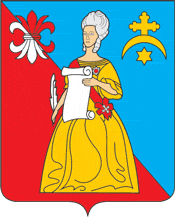 